Załącznik nr 1 do Regulaminu Rekrutacji PSD IPAN(Załącznik nr 1 do uchwały Rady Naukowej Instytutu Dendrologii PANnr 11/2024 z dnia 26 kwietnia 2024 r.)WNIOSEK O PRZYJĘCIEdo Poznańskiej Szkoły Doktorskiej Instytutów Polskiej Akademii Nauk123. Imię i nazwisko kandydata:. Adres e-mail:. Adres do korespondencji:4.Przebieg edukacji:5.Temat pracy magisterskiej, promotor:6..Stopień znajomości języka angielskiego:Płeć:7Niniejszym wnioskuję o przyjęcie mnie do Poznańskiej Szkoły Doktorskiej Instytutów PolskiejAkademii Nauk w Instytucie............................................................................................................... PAN.Oświadczam, że zapoznałem się z Regulaminem Rekrutacji do Poznańskiej Szkoły DoktorskiejInstytutów Polskiej Akademii Nauk.Oświadczam, że znany mi jest fakt, że z chwilą przyjęcia do Poznańskiej Szkoły Doktorskiej InstytutówPolskiej Akademii Nauk nie mogę być doktorantem innej szkoły doktorskiej.Wyrażam zgodę na przetwarzanie przez [nazwa Instytutu, pełny adres, NIP, REGON], moich danych osobowychzawartych w zgłoszeniu, w celu i zakresie niezbędnym do przeprowadzenia obecnej rekrutacji, w tym – wprzypadku wyboru mojej kandydatury – do zamieszczenia mojego imienia i nazwiska w informacji o wynikachprzeprowadzonej rekrutacji na stronie internetowej [podać stronę internetową Instytutu] oraz na stroniePoznańskiej Szkoły Doktorskiej Instytutów Polskiej Akademii Nauk . Zostałam/zostałem poinformowana/y, żewyrażenie zgody jest dobrowolne oraz, że mam prawo do wycofania zgody w dowolnym momencie, awycofanie zgody nie wpływa na zgodność z prawem przetwarzania, którego dokonano na jej podstawie przedjej wycofaniem. Zapoznałam/zapoznałem się także z informacją dotyczącą ochrony danych (klauzulainformacyjna).Dnia .................................. .....................................................................................(podpis)5/6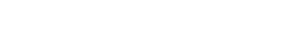 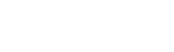 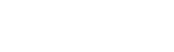 Klauzula informacyjna:Zgodnie z treścią art. 13 rozporządzenia Parlamentu Europejskiego i Rady (UE) 2016/679 z dnia 27 kwietnia2016 r. w sprawie ochrony osób fizycznych w związku z przetwarzaniem danych osobowych i w sprawieswobodnego przepływu takich danych oraz uchylenia dyrektywy 95/46/WE (ogólne rozporządzenie o ochroniedanych), zwanego dalej RODO, informujemy, że:1. Administratorem zebranych danych osobowych jest [nazwa Instytutu, pełny adres, NIP, REGON] (zwanegow dalszej części Instytutem).. Administrator wyznaczył Inspektora Ochrony Danych, z którym można się kontaktować pisemnie, za pomocą2poczty tradycyjnej pisząc na adres Instytutu: Inspektor Ochrony Danych, [nazwa Instytutu, pełny adres] lubwysyłając e-mail na adres: [adres e-mailowy IOD w Instytucie]3. Dane osobowe przetwarzane są w celu realizacji zadań administratora związanych z przeprowadzeniemrekrutacji do Poznańskiej Szkoły Doktorskiej Instytutów Polskiej Akademii Nauk.. Podstawą prawną przetwarzania danych stanowi ustawa z dnia 26 czerwca 1974 roku – Kodeks pracy,4ustawa z dnia 30 kwietnia 2010 roku o Polskiej Akademii Nauk, ustawa z dnia 20 lipca 2018 r. Prawo oszkolnictwie wyższym i nauce oraz zgoda osoby, której dane dotyczą.5…. Dane osobowe zgromadzone w obecnym procesie rekrutacyjnym będą przechowywane przez okres……………. [okres przechowywania danych osobowych ustalony w danym Instytucie] od momenturozstrzygnięcia procesu rekrutacji. Po tym okresie dane osobowe zostaną skutecznie zniszczone.6. Dane osobowe nie będą przekazywane do kraju trzeciego.7. Dane osobowe wybranego w konkursie kandydata mogą zostać udostępnione podmiotom trzecim,uprawnionym na podstawie przepisów prawa oraz współadministratorowi–Instytutowi ChemiiBioorganicznej Polskiej Akademii Nauk - na podstawie zawartego porozumienia.8-. Osobie, której dane są przetwarzane przysługuje prawo:dostępu do treści swoich danych osobowych, żądania ich sprostowania lub usunięcia, na zasadachokreślonych w art. 15 – 17 RODO;---ograniczenia przetwarzania danych, w przypadkach określonych w art. 18 RODO;przenoszenia danych, na zasadach określonych w art. 20 RODO;cofnięcia zgody w dowolnym momencie bez wpływu na zgodność z prawem przetwarzania, któregodokonano na podstawie zgody przed jej cofnięciem;- wniesienia skargi do Prezesa Urzędu Ochrony Danych Osobowych.Podanie danych osobowych w zakresie wynikającym z art. 22(1) ustawy z dnia 26 czerwca 1974 r. – Kodekspracy, jest obowiązkowe, podanie danych w zakresie szerszym jest dobrowolne i wymaga wyrażenia zgody naich przetwarzanie. Odmowa podania danych osobowych uniemożliwia rozpatrzenie wniosku.6/6